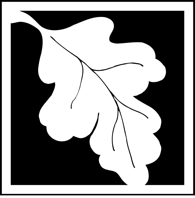 Massachusetts Department of Environmental Protection              DWP ER Report 1Bureau of Resource Protection – Drinking Water Program                    Emergency Report Form 1                                 After Action ReportMassachusetts Department of Environmental Protection              DWP ER Report 1Bureau of Resource Protection – Drinking Water Program                    Emergency Report Form 1                                 After Action ReportMassachusetts Department of Environmental Protection              DWP ER Report 1Bureau of Resource Protection – Drinking Water Program                    Emergency Report Form 1                                 After Action ReportMassachusetts Department of Environmental Protection              DWP ER Report 1Bureau of Resource Protection – Drinking Water Program                    Emergency Report Form 1                                 After Action ReportMassachusetts Department of Environmental Protection              DWP ER Report 1Bureau of Resource Protection – Drinking Water Program                    Emergency Report Form 1                                 After Action ReportMassachusetts Department of Environmental Protection              DWP ER Report 1Bureau of Resource Protection – Drinking Water Program                    Emergency Report Form 1                                 After Action ReportMassachusetts Department of Environmental Protection              DWP ER Report 1Bureau of Resource Protection – Drinking Water Program                    Emergency Report Form 1                                 After Action ReportMassachusetts Department of Environmental Protection              DWP ER Report 1Bureau of Resource Protection – Drinking Water Program                    Emergency Report Form 1                                 After Action ReportMassachusetts Department of Environmental Protection              DWP ER Report 1Bureau of Resource Protection – Drinking Water Program                    Emergency Report Form 1                                 After Action ReportMassachusetts Department of Environmental Protection              DWP ER Report 1Bureau of Resource Protection – Drinking Water Program                    Emergency Report Form 1                                 After Action ReportMassachusetts Department of Environmental Protection              DWP ER Report 1Bureau of Resource Protection – Drinking Water Program                    Emergency Report Form 1                                 After Action ReportA. System InformationA. System InformationA. System InformationA. System InformationA. System InformationA. System InformationA. System InformationA. System InformationA. System InformationA. System InformationA. System InformationImportant: When filling out forms on the computer, use only the tab key to move your cursor - do not use the return key.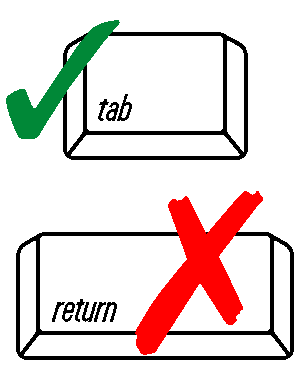 PWS NamePWS NamePWS NamePWS NamePWS NameDateDateDateDateDateDateImportant: When filling out forms on the computer, use only the tab key to move your cursor - do not use the return key.PWS ID #PWS ID #PWS ID #PWS ID #PWS ID #City /TownCity /TownCity /TownCity /TownCity /TownCity /TownImportant: When filling out forms on the computer, use only the tab key to move your cursor - do not use the return key.        PWS Type:   COM        NTNC          TNC        PWS Type:   COM        NTNC          TNC        PWS Type:   COM        NTNC          TNC        PWS Type:   COM        NTNC          TNC        PWS Type:   COM        NTNC          TNC        PWS Type:   COM        NTNC          TNC        PWS Type:   COM        NTNC          TNC        PWS Type:   COM        NTNC          TNC        PWS Type:   COM        NTNC          TNC        PWS Type:   COM        NTNC          TNC        PWS Type:   COM        NTNC          TNCImportant: When filling out forms on the computer, use only the tab key to move your cursor - do not use the return key.Mailing AddressMailing AddressMailing AddressMailing AddressMailing AddressMailing AddressMailing AddressMailing AddressMailing AddressMailing AddressMailing AddressImportant: When filling out forms on the computer, use only the tab key to move your cursor - do not use the return key.PhonePhoneFAXFAXFAXFAXE-mailE-mailE-mailE-mailE-mailImportant: When filling out forms on the computer, use only the tab key to move your cursor - do not use the return key.Important: When filling out forms on the computer, use only the tab key to move your cursor - do not use the return key.B. 	CertificationB. 	CertificationB. 	CertificationB. 	CertificationB. 	CertificationB. 	CertificationB. 	CertificationB. 	CertificationB. 	CertificationB. 	CertificationB. 	CertificationImportant: When filling out forms on the computer, use only the tab key to move your cursor - do not use the return key.I certify under penalty of law that I am the person authorized to fill out this form and the information contained herein is true, accurate, and complete to the best of my knowledge and belief. I certify under penalty of law that I am the person authorized to fill out this form and the information contained herein is true, accurate, and complete to the best of my knowledge and belief. I certify under penalty of law that I am the person authorized to fill out this form and the information contained herein is true, accurate, and complete to the best of my knowledge and belief. I certify under penalty of law that I am the person authorized to fill out this form and the information contained herein is true, accurate, and complete to the best of my knowledge and belief. I certify under penalty of law that I am the person authorized to fill out this form and the information contained herein is true, accurate, and complete to the best of my knowledge and belief. I certify under penalty of law that I am the person authorized to fill out this form and the information contained herein is true, accurate, and complete to the best of my knowledge and belief. I certify under penalty of law that I am the person authorized to fill out this form and the information contained herein is true, accurate, and complete to the best of my knowledge and belief. I certify under penalty of law that I am the person authorized to fill out this form and the information contained herein is true, accurate, and complete to the best of my knowledge and belief. I certify under penalty of law that I am the person authorized to fill out this form and the information contained herein is true, accurate, and complete to the best of my knowledge and belief. I certify under penalty of law that I am the person authorized to fill out this form and the information contained herein is true, accurate, and complete to the best of my knowledge and belief. I certify under penalty of law that I am the person authorized to fill out this form and the information contained herein is true, accurate, and complete to the best of my knowledge and belief. INSTRUCTIONS: 310 CMR 22.15(9)(c) requires that “a water supplier must file an Emergency Response Report within 30 days of any of the emergencies identified in 310 CMR 22.04(13)(a), a Level III or higher emergency, as described in Massachusetts Drinking Water Guidelines and Policies for Public Water Systems, Appendix O – Handbook for Water Supply Emergencies, or any cross connection problem that results in contamination of the water provided by the public water system.”  Return this form with all attachments to your regional MassDEP office within 30 days of the start date of the emergency.This form may also be used to comply with 310 CMR 22.15 (9)(d).Please number all attachments. Attach pictures wherever helpful.Name of PWS certified operator or responsible party:Final Date (or Revised Date if applicable)Name of PWS certified operator or responsible party:Final Date (or Revised Date if applicable)Name of PWS certified operator or responsible party:Final Date (or Revised Date if applicable)Name of PWS certified operator or responsible party:Final Date (or Revised Date if applicable)Name of PWS certified operator or responsible party:Final Date (or Revised Date if applicable)Name of PWS certified operator or responsible party:Final Date (or Revised Date if applicable)Name of PWS certified operator or responsible party:Final Date (or Revised Date if applicable)Name of PWS certified operator or responsible party:Final Date (or Revised Date if applicable)Name of PWS certified operator or responsible party:Final Date (or Revised Date if applicable)Name of PWS certified operator or responsible party:Final Date (or Revised Date if applicable)Name of PWS certified operator or responsible party:Final Date (or Revised Date if applicable)INSTRUCTIONS: 310 CMR 22.15(9)(c) requires that “a water supplier must file an Emergency Response Report within 30 days of any of the emergencies identified in 310 CMR 22.04(13)(a), a Level III or higher emergency, as described in Massachusetts Drinking Water Guidelines and Policies for Public Water Systems, Appendix O – Handbook for Water Supply Emergencies, or any cross connection problem that results in contamination of the water provided by the public water system.”  Return this form with all attachments to your regional MassDEP office within 30 days of the start date of the emergency.This form may also be used to comply with 310 CMR 22.15 (9)(d).Please number all attachments. Attach pictures wherever helpful.SignatureSignatureSignatureSignatureSignatureSignatureSignatureDateDateDateDateINSTRUCTIONS: 310 CMR 22.15(9)(c) requires that “a water supplier must file an Emergency Response Report within 30 days of any of the emergencies identified in 310 CMR 22.04(13)(a), a Level III or higher emergency, as described in Massachusetts Drinking Water Guidelines and Policies for Public Water Systems, Appendix O – Handbook for Water Supply Emergencies, or any cross connection problem that results in contamination of the water provided by the public water system.”  Return this form with all attachments to your regional MassDEP office within 30 days of the start date of the emergency.This form may also be used to comply with 310 CMR 22.15 (9)(d).Please number all attachments. Attach pictures wherever helpful.INSTRUCTIONS: 310 CMR 22.15(9)(c) requires that “a water supplier must file an Emergency Response Report within 30 days of any of the emergencies identified in 310 CMR 22.04(13)(a), a Level III or higher emergency, as described in Massachusetts Drinking Water Guidelines and Policies for Public Water Systems, Appendix O – Handbook for Water Supply Emergencies, or any cross connection problem that results in contamination of the water provided by the public water system.”  Return this form with all attachments to your regional MassDEP office within 30 days of the start date of the emergency.This form may also be used to comply with 310 CMR 22.15 (9)(d).Please number all attachments. Attach pictures wherever helpful.C. Narrative ChecklistC. Narrative ChecklistC. Narrative ChecklistC. Narrative ChecklistC. Narrative ChecklistC. Narrative ChecklistC. Narrative ChecklistC. Narrative ChecklistC. Narrative ChecklistC. Narrative ChecklistC. Narrative ChecklistINSTRUCTIONS: 310 CMR 22.15(9)(c) requires that “a water supplier must file an Emergency Response Report within 30 days of any of the emergencies identified in 310 CMR 22.04(13)(a), a Level III or higher emergency, as described in Massachusetts Drinking Water Guidelines and Policies for Public Water Systems, Appendix O – Handbook for Water Supply Emergencies, or any cross connection problem that results in contamination of the water provided by the public water system.”  Return this form with all attachments to your regional MassDEP office within 30 days of the start date of the emergency.This form may also be used to comply with 310 CMR 22.15 (9)(d).Please number all attachments. Attach pictures wherever helpful.The following checklist is provided to help you submit the information that is required to be in your Emergency Response Report.  Check each box to indicate that you have provided the information and any supporting documentation. Your report is not complete unless all of boxes are checked.  The following checklist is provided to help you submit the information that is required to be in your Emergency Response Report.  Check each box to indicate that you have provided the information and any supporting documentation. Your report is not complete unless all of boxes are checked.  The following checklist is provided to help you submit the information that is required to be in your Emergency Response Report.  Check each box to indicate that you have provided the information and any supporting documentation. Your report is not complete unless all of boxes are checked.  The following checklist is provided to help you submit the information that is required to be in your Emergency Response Report.  Check each box to indicate that you have provided the information and any supporting documentation. Your report is not complete unless all of boxes are checked.  The following checklist is provided to help you submit the information that is required to be in your Emergency Response Report.  Check each box to indicate that you have provided the information and any supporting documentation. Your report is not complete unless all of boxes are checked.  The following checklist is provided to help you submit the information that is required to be in your Emergency Response Report.  Check each box to indicate that you have provided the information and any supporting documentation. Your report is not complete unless all of boxes are checked.  The following checklist is provided to help you submit the information that is required to be in your Emergency Response Report.  Check each box to indicate that you have provided the information and any supporting documentation. Your report is not complete unless all of boxes are checked.  The following checklist is provided to help you submit the information that is required to be in your Emergency Response Report.  Check each box to indicate that you have provided the information and any supporting documentation. Your report is not complete unless all of boxes are checked.  The following checklist is provided to help you submit the information that is required to be in your Emergency Response Report.  Check each box to indicate that you have provided the information and any supporting documentation. Your report is not complete unless all of boxes are checked.  The following checklist is provided to help you submit the information that is required to be in your Emergency Response Report.  Check each box to indicate that you have provided the information and any supporting documentation. Your report is not complete unless all of boxes are checked.  The following checklist is provided to help you submit the information that is required to be in your Emergency Response Report.  Check each box to indicate that you have provided the information and any supporting documentation. Your report is not complete unless all of boxes are checked.  INSTRUCTIONS: 310 CMR 22.15(9)(c) requires that “a water supplier must file an Emergency Response Report within 30 days of any of the emergencies identified in 310 CMR 22.04(13)(a), a Level III or higher emergency, as described in Massachusetts Drinking Water Guidelines and Policies for Public Water Systems, Appendix O – Handbook for Water Supply Emergencies, or any cross connection problem that results in contamination of the water provided by the public water system.”  Return this form with all attachments to your regional MassDEP office within 30 days of the start date of the emergency.This form may also be used to comply with 310 CMR 22.15 (9)(d).Please number all attachments. Attach pictures wherever helpful.1.	General Overview of Emergency:1.	General Overview of Emergency:1.	General Overview of Emergency:1.	General Overview of Emergency:1.	General Overview of Emergency:1.	General Overview of Emergency:1.	General Overview of Emergency:1.	General Overview of Emergency:1.	General Overview of Emergency:1.	General Overview of Emergency:1.	General Overview of Emergency:INSTRUCTIONS: 310 CMR 22.15(9)(c) requires that “a water supplier must file an Emergency Response Report within 30 days of any of the emergencies identified in 310 CMR 22.04(13)(a), a Level III or higher emergency, as described in Massachusetts Drinking Water Guidelines and Policies for Public Water Systems, Appendix O – Handbook for Water Supply Emergencies, or any cross connection problem that results in contamination of the water provided by the public water system.”  Return this form with all attachments to your regional MassDEP office within 30 days of the start date of the emergency.This form may also be used to comply with 310 CMR 22.15 (9)(d).Please number all attachments. Attach pictures wherever helpful.  Date(s) of the Emergency: from  Date(s) of the Emergency: from  Date(s) of the Emergency: from  Date(s) of the Emergency: fromDateDateDateDatetoDateDateINSTRUCTIONS: 310 CMR 22.15(9)(c) requires that “a water supplier must file an Emergency Response Report within 30 days of any of the emergencies identified in 310 CMR 22.04(13)(a), a Level III or higher emergency, as described in Massachusetts Drinking Water Guidelines and Policies for Public Water Systems, Appendix O – Handbook for Water Supply Emergencies, or any cross connection problem that results in contamination of the water provided by the public water system.”  Return this form with all attachments to your regional MassDEP office within 30 days of the start date of the emergency.This form may also be used to comply with 310 CMR 22.15 (9)(d).Please number all attachments. Attach pictures wherever helpful.Emergency Level: 		I		II		III		IV		VEmergency Level: 		I		II		III		IV		VEmergency Level: 		I		II		III		IV		VEmergency Level: 		I		II		III		IV		VEmergency Level: 		I		II		III		IV		VEmergency Level: 		I		II		III		IV		VEmergency Level: 		I		II		III		IV		VEmergency Level: 		I		II		III		IV		VEmergency Level: 		I		II		III		IV		VEmergency Level: 		I		II		III		IV		VEmergency Level: 		I		II		III		IV		VINSTRUCTIONS: 310 CMR 22.15(9)(c) requires that “a water supplier must file an Emergency Response Report within 30 days of any of the emergencies identified in 310 CMR 22.04(13)(a), a Level III or higher emergency, as described in Massachusetts Drinking Water Guidelines and Policies for Public Water Systems, Appendix O – Handbook for Water Supply Emergencies, or any cross connection problem that results in contamination of the water provided by the public water system.”  Return this form with all attachments to your regional MassDEP office within 30 days of the start date of the emergency.This form may also be used to comply with 310 CMR 22.15 (9)(d).Please number all attachments. Attach pictures wherever helpful.  Provide a brief overview of the nature of the emergency. (What happened?):   Provide a brief overview of the nature of the emergency. (What happened?):   Provide a brief overview of the nature of the emergency. (What happened?):   Provide a brief overview of the nature of the emergency. (What happened?):   Provide a brief overview of the nature of the emergency. (What happened?):   Provide a brief overview of the nature of the emergency. (What happened?):   Provide a brief overview of the nature of the emergency. (What happened?):   Provide a brief overview of the nature of the emergency. (What happened?):   Provide a brief overview of the nature of the emergency. (What happened?):   Provide a brief overview of the nature of the emergency. (What happened?):   Provide a brief overview of the nature of the emergency. (What happened?): INSTRUCTIONS: 310 CMR 22.15(9)(c) requires that “a water supplier must file an Emergency Response Report within 30 days of any of the emergencies identified in 310 CMR 22.04(13)(a), a Level III or higher emergency, as described in Massachusetts Drinking Water Guidelines and Policies for Public Water Systems, Appendix O – Handbook for Water Supply Emergencies, or any cross connection problem that results in contamination of the water provided by the public water system.”  Return this form with all attachments to your regional MassDEP office within 30 days of the start date of the emergency.This form may also be used to comply with 310 CMR 22.15 (9)(d).Please number all attachments. Attach pictures wherever helpful.INSTRUCTIONS: 310 CMR 22.15(9)(c) requires that “a water supplier must file an Emergency Response Report within 30 days of any of the emergencies identified in 310 CMR 22.04(13)(a), a Level III or higher emergency, as described in Massachusetts Drinking Water Guidelines and Policies for Public Water Systems, Appendix O – Handbook for Water Supply Emergencies, or any cross connection problem that results in contamination of the water provided by the public water system.”  Return this form with all attachments to your regional MassDEP office within 30 days of the start date of the emergency.This form may also be used to comply with 310 CMR 22.15 (9)(d).Please number all attachments. Attach pictures wherever helpful.2. Detailed Timeline of the Incident and Response:2. Detailed Timeline of the Incident and Response:2. Detailed Timeline of the Incident and Response:2. Detailed Timeline of the Incident and Response:2. Detailed Timeline of the Incident and Response:2. Detailed Timeline of the Incident and Response:2. Detailed Timeline of the Incident and Response:2. Detailed Timeline of the Incident and Response:2. Detailed Timeline of the Incident and Response:2. Detailed Timeline of the Incident and Response:2. Detailed Timeline of the Incident and Response:INSTRUCTIONS: 310 CMR 22.15(9)(c) requires that “a water supplier must file an Emergency Response Report within 30 days of any of the emergencies identified in 310 CMR 22.04(13)(a), a Level III or higher emergency, as described in Massachusetts Drinking Water Guidelines and Policies for Public Water Systems, Appendix O – Handbook for Water Supply Emergencies, or any cross connection problem that results in contamination of the water provided by the public water system.”  Return this form with all attachments to your regional MassDEP office within 30 days of the start date of the emergency.This form may also be used to comply with 310 CMR 22.15 (9)(d).Please number all attachments. Attach pictures wherever helpful.  Provide a chronological history of the emergency and its resolution.  (If this is not provided you must provide a narrative as to why you did not provide it.)   Provide a chronological history of the emergency and its resolution.  (If this is not provided you must provide a narrative as to why you did not provide it.)   Provide a chronological history of the emergency and its resolution.  (If this is not provided you must provide a narrative as to why you did not provide it.)   Provide a chronological history of the emergency and its resolution.  (If this is not provided you must provide a narrative as to why you did not provide it.)   Provide a chronological history of the emergency and its resolution.  (If this is not provided you must provide a narrative as to why you did not provide it.)   Provide a chronological history of the emergency and its resolution.  (If this is not provided you must provide a narrative as to why you did not provide it.)   Provide a chronological history of the emergency and its resolution.  (If this is not provided you must provide a narrative as to why you did not provide it.)   Provide a chronological history of the emergency and its resolution.  (If this is not provided you must provide a narrative as to why you did not provide it.)   Provide a chronological history of the emergency and its resolution.  (If this is not provided you must provide a narrative as to why you did not provide it.)   Provide a chronological history of the emergency and its resolution.  (If this is not provided you must provide a narrative as to why you did not provide it.)   Provide a chronological history of the emergency and its resolution.  (If this is not provided you must provide a narrative as to why you did not provide it.) INSTRUCTIONS: 310 CMR 22.15(9)(c) requires that “a water supplier must file an Emergency Response Report within 30 days of any of the emergencies identified in 310 CMR 22.04(13)(a), a Level III or higher emergency, as described in Massachusetts Drinking Water Guidelines and Policies for Public Water Systems, Appendix O – Handbook for Water Supply Emergencies, or any cross connection problem that results in contamination of the water provided by the public water system.”  Return this form with all attachments to your regional MassDEP office within 30 days of the start date of the emergency.This form may also be used to comply with 310 CMR 22.15 (9)(d).Please number all attachments. Attach pictures wherever helpful.INSTRUCTIONS: 310 CMR 22.15(9)(c) requires that “a water supplier must file an Emergency Response Report within 30 days of any of the emergencies identified in 310 CMR 22.04(13)(a), a Level III or higher emergency, as described in Massachusetts Drinking Water Guidelines and Policies for Public Water Systems, Appendix O – Handbook for Water Supply Emergencies, or any cross connection problem that results in contamination of the water provided by the public water system.”  Return this form with all attachments to your regional MassDEP office within 30 days of the start date of the emergency.This form may also be used to comply with 310 CMR 22.15 (9)(d).Please number all attachments. Attach pictures wherever helpful.3. Evaluation of the Incident:3. Evaluation of the Incident:3. Evaluation of the Incident:3. Evaluation of the Incident:3. Evaluation of the Incident:3. Evaluation of the Incident:3. Evaluation of the Incident:3. Evaluation of the Incident:3. Evaluation of the Incident:3. Evaluation of the Incident:3. Evaluation of the Incident:See sample emergency report on the web at https://www.mass.gov/lists/drinking-water-permits-forms-and-templates#emergency-response-forms-  Provide an assessment of the cause of the incident and the response to the incident.  (What caused the emergency and how well did your system respond to the emergency?)   Provide an assessment of the cause of the incident and the response to the incident.  (What caused the emergency and how well did your system respond to the emergency?)   Provide an assessment of the cause of the incident and the response to the incident.  (What caused the emergency and how well did your system respond to the emergency?)   Provide an assessment of the cause of the incident and the response to the incident.  (What caused the emergency and how well did your system respond to the emergency?)   Provide an assessment of the cause of the incident and the response to the incident.  (What caused the emergency and how well did your system respond to the emergency?)   Provide an assessment of the cause of the incident and the response to the incident.  (What caused the emergency and how well did your system respond to the emergency?)   Provide an assessment of the cause of the incident and the response to the incident.  (What caused the emergency and how well did your system respond to the emergency?)   Provide an assessment of the cause of the incident and the response to the incident.  (What caused the emergency and how well did your system respond to the emergency?)   Provide an assessment of the cause of the incident and the response to the incident.  (What caused the emergency and how well did your system respond to the emergency?)   Provide an assessment of the cause of the incident and the response to the incident.  (What caused the emergency and how well did your system respond to the emergency?)   Provide an assessment of the cause of the incident and the response to the incident.  (What caused the emergency and how well did your system respond to the emergency?) See sample emergency report on the web at https://www.mass.gov/lists/drinking-water-permits-forms-and-templates#emergency-response-forms-4. Recommendations for Improvements to Emergency Response Planning, Training, and Communication:4. Recommendations for Improvements to Emergency Response Planning, Training, and Communication:4. Recommendations for Improvements to Emergency Response Planning, Training, and Communication:4. Recommendations for Improvements to Emergency Response Planning, Training, and Communication:4. Recommendations for Improvements to Emergency Response Planning, Training, and Communication:4. Recommendations for Improvements to Emergency Response Planning, Training, and Communication:4. Recommendations for Improvements to Emergency Response Planning, Training, and Communication:4. Recommendations for Improvements to Emergency Response Planning, Training, and Communication:4. Recommendations for Improvements to Emergency Response Planning, Training, and Communication:4. Recommendations for Improvements to Emergency Response Planning, Training, and Communication:4. Recommendations for Improvements to Emergency Response Planning, Training, and Communication:  Review lessons learned from the incident. (What did you learn from this incident?)  Review lessons learned from the incident. (What did you learn from this incident?)  Review lessons learned from the incident. (What did you learn from this incident?)  Review lessons learned from the incident. (What did you learn from this incident?)  Review lessons learned from the incident. (What did you learn from this incident?)  Review lessons learned from the incident. (What did you learn from this incident?)  Review lessons learned from the incident. (What did you learn from this incident?)  Review lessons learned from the incident. (What did you learn from this incident?)  Review lessons learned from the incident. (What did you learn from this incident?)  Review lessons learned from the incident. (What did you learn from this incident?)  Review lessons learned from the incident. (What did you learn from this incident?) Recommend needed improvements to the Emergency Response Plan (ERP), if any. If none, enter “None” below.	 Recommend needed improvements to the Emergency Response Plan (ERP), if any. If none, enter “None” below.	 Recommend needed improvements to the Emergency Response Plan (ERP), if any. If none, enter “None” below.	 Recommend needed improvements to the Emergency Response Plan (ERP), if any. If none, enter “None” below.	 Recommend needed improvements to the Emergency Response Plan (ERP), if any. If none, enter “None” below.	 Recommend needed improvements to the Emergency Response Plan (ERP), if any. If none, enter “None” below.	 Recommend needed improvements to the Emergency Response Plan (ERP), if any. If none, enter “None” below.	 Recommend needed improvements to the Emergency Response Plan (ERP), if any. If none, enter “None” below.	 Recommend needed improvements to the Emergency Response Plan (ERP), if any. If none, enter “None” below.	 Recommend needed improvements to the Emergency Response Plan (ERP), if any. If none, enter “None” below.	 Recommend needed improvements to the Emergency Response Plan (ERP), if any. If none, enter “None” below.	5. Recommendations for Improvements to Water System Operations, Staffing, and Budget:5. Recommendations for Improvements to Water System Operations, Staffing, and Budget:5. Recommendations for Improvements to Water System Operations, Staffing, and Budget:5. Recommendations for Improvements to Water System Operations, Staffing, and Budget:5. Recommendations for Improvements to Water System Operations, Staffing, and Budget:5. Recommendations for Improvements to Water System Operations, Staffing, and Budget:5. Recommendations for Improvements to Water System Operations, Staffing, and Budget:5. Recommendations for Improvements to Water System Operations, Staffing, and Budget:5. Recommendations for Improvements to Water System Operations, Staffing, and Budget:5. Recommendations for Improvements to Water System Operations, Staffing, and Budget:5. Recommendations for Improvements to Water System Operations, Staffing, and Budget:  Review system deficiencies, if any. If none, enter “None” below.	  Review system deficiencies, if any. If none, enter “None” below.	  Review system deficiencies, if any. If none, enter “None” below.	  Review system deficiencies, if any. If none, enter “None” below.	  Review system deficiencies, if any. If none, enter “None” below.	  Review system deficiencies, if any. If none, enter “None” below.	  Review system deficiencies, if any. If none, enter “None” below.	  Review system deficiencies, if any. If none, enter “None” below.	  Review system deficiencies, if any. If none, enter “None” below.	  Review system deficiencies, if any. If none, enter “None” below.	  Review system deficiencies, if any. If none, enter “None” below.	  Recommend needed improvements, if any. If none, enter “None” below.		  Recommend needed improvements, if any. If none, enter “None” below.		  Recommend needed improvements, if any. If none, enter “None” below.		  Recommend needed improvements, if any. If none, enter “None” below.		  Recommend needed improvements, if any. If none, enter “None” below.		  Recommend needed improvements, if any. If none, enter “None” below.		  Recommend needed improvements, if any. If none, enter “None” below.		  Recommend needed improvements, if any. If none, enter “None” below.		  Recommend needed improvements, if any. If none, enter “None” below.		  Recommend needed improvements, if any. If none, enter “None” below.		  Recommend needed improvements, if any. If none, enter “None” below.		6. Timeline for Making All Recommended Changes6. Timeline for Making All Recommended Changes6. Timeline for Making All Recommended Changes6. Timeline for Making All Recommended Changes6. Timeline for Making All Recommended Changes6. Timeline for Making All Recommended Changes6. Timeline for Making All Recommended Changes6. Timeline for Making All Recommended Changes6. Timeline for Making All Recommended Changes6. Timeline for Making All Recommended Changes6. Timeline for Making All Recommended Changes  Provide a schedule for making any recommended improvements. If none, enter “None” below.	  Provide a schedule for making any recommended improvements. If none, enter “None” below.	  Provide a schedule for making any recommended improvements. If none, enter “None” below.	  Provide a schedule for making any recommended improvements. If none, enter “None” below.	  Provide a schedule for making any recommended improvements. If none, enter “None” below.	  Provide a schedule for making any recommended improvements. If none, enter “None” below.	  Provide a schedule for making any recommended improvements. If none, enter “None” below.	  Provide a schedule for making any recommended improvements. If none, enter “None” below.	  Provide a schedule for making any recommended improvements. If none, enter “None” below.	  Provide a schedule for making any recommended improvements. If none, enter “None” below.	  Provide a schedule for making any recommended improvements. If none, enter “None” below.	7. Updated Emergency Response Plan7. Updated Emergency Response Plan7. Updated Emergency Response Plan7. Updated Emergency Response Plan7. Updated Emergency Response Plan7. Updated Emergency Response Plan7. Updated Emergency Response Plan7. Updated Emergency Response Plan7. Updated Emergency Response Plan7. Updated Emergency Response Plan7. Updated Emergency Response Plan  If any revisions are needed, provide an updated copy of the ERP. (Attach to this report)  If any revisions are needed, provide an updated copy of the ERP. (Attach to this report)  If any revisions are needed, provide an updated copy of the ERP. (Attach to this report)  If any revisions are needed, provide an updated copy of the ERP. (Attach to this report)  If any revisions are needed, provide an updated copy of the ERP. (Attach to this report)  If any revisions are needed, provide an updated copy of the ERP. (Attach to this report)  If any revisions are needed, provide an updated copy of the ERP. (Attach to this report)  If any revisions are needed, provide an updated copy of the ERP. (Attach to this report)  If any revisions are needed, provide an updated copy of the ERP. (Attach to this report)  If any revisions are needed, provide an updated copy of the ERP. (Attach to this report)  If any revisions are needed, provide an updated copy of the ERP. (Attach to this report)8. Notices8. Notices8. Notices8. Notices8. Notices8. Notices8. Notices8. Notices8. Notices8. Notices8. NoticesIs notice required? 			Yes			NoIs notice required? 			Yes			NoIs notice required? 			Yes			NoIs notice required? 			Yes			NoIs notice required? 			Yes			NoIs notice required? 			Yes			NoIs notice required? 			Yes			NoIs notice required? 			Yes			NoIs notice required? 			Yes			NoIs notice required? 			Yes			NoIs notice required? 			Yes			NoIf yes, select type:		Boil Order		Do Not Drink		Do Not UseIf yes, select type:		Boil Order		Do Not Drink		Do Not UseIf yes, select type:		Boil Order		Do Not Drink		Do Not UseIf yes, select type:		Boil Order		Do Not Drink		Do Not UseIf yes, select type:		Boil Order		Do Not Drink		Do Not UseIf yes, select type:		Boil Order		Do Not Drink		Do Not UseIf yes, select type:		Boil Order		Do Not Drink		Do Not UseIf yes, select type:		Boil Order		Do Not Drink		Do Not UseIf yes, select type:		Boil Order		Do Not Drink		Do Not UseIf yes, select type:		Boil Order		Do Not Drink		Do Not UseIf yes, select type:		Boil Order		Do Not Drink		Do Not Use	Other (specify):  Provide copies of all notices given to the public during the emergency. (Attach to this report)  Provide copies of all notices given to the public during the emergency. (Attach to this report)  Provide copies of all notices given to the public during the emergency. (Attach to this report)  Provide copies of all notices given to the public during the emergency. (Attach to this report)  Provide copies of all notices given to the public during the emergency. (Attach to this report)  Provide copies of all notices given to the public during the emergency. (Attach to this report)  Provide copies of all notices given to the public during the emergency. (Attach to this report)  Provide copies of all notices given to the public during the emergency. (Attach to this report)  Provide copies of all notices given to the public during the emergency. (Attach to this report)  Provide copies of all notices given to the public during the emergency. (Attach to this report)  Provide copies of all notices given to the public during the emergency. (Attach to this report)D. ComplianceD. ComplianceD. ComplianceD. ComplianceD. ComplianceD. ComplianceD. ComplianceD. ComplianceD. ComplianceD. ComplianceD. ComplianceI have reviewed my system’s deficiencies and identified the following needed improvements and a schedule for completion of these improvements.I have reviewed my system’s deficiencies and identified the following needed improvements and a schedule for completion of these improvements.I have reviewed my system’s deficiencies and identified the following needed improvements and a schedule for completion of these improvements.I have reviewed my system’s deficiencies and identified the following needed improvements and a schedule for completion of these improvements.I have reviewed my system’s deficiencies and identified the following needed improvements and a schedule for completion of these improvements.I have reviewed my system’s deficiencies and identified the following needed improvements and a schedule for completion of these improvements.I have reviewed my system’s deficiencies and identified the following needed improvements and a schedule for completion of these improvements.I have reviewed my system’s deficiencies and identified the following needed improvements and a schedule for completion of these improvements.I have reviewed my system’s deficiencies and identified the following needed improvements and a schedule for completion of these improvements.I have reviewed my system’s deficiencies and identified the following needed improvements and a schedule for completion of these improvements.I have reviewed my system’s deficiencies and identified the following needed improvements and a schedule for completion of these improvements.Improvement 1Improvement 1Improvement 1Improvement 1Improvement 1Improvement 1Improvement 1Improvement 1Improvement 1Improvement 1Completion DateImprovement 2Improvement 2Improvement 2Improvement 2Improvement 2Improvement 2Improvement 2Improvement 2Improvement 2Improvement 2Completion DateImprovement 3Improvement 3Improvement 3Improvement 3Improvement 3Improvement 3Improvement 3Improvement 3Improvement 3Improvement 3Completion DateImprovement 4Improvement 4Improvement 4Improvement 4Improvement 4Improvement 4Improvement 4Improvement 4Improvement 4Improvement 4Completion Date Completion DateImprovement 5Improvement 5Improvement 5Improvement 5Improvement 5Improvement 5Improvement 5Improvement 5Improvement 5Improvement 5Completion DateImprovement 6Improvement 6Improvement 6Improvement 6Improvement 6Improvement 6Improvement 6Improvement 6Improvement 6Improvement 6Completion DateImprovement 7Improvement 7Improvement 7Improvement 7Improvement 7Improvement 7Improvement 7Improvement 7Improvement 7Improvement 7Completion DateImprovement 8Improvement 8Improvement 8Improvement 8Improvement 8Improvement 8Improvement 8Improvement 8Improvement 8Improvement 8Completion DateImprovement 9Improvement 9Improvement 9Improvement 9Improvement 9Improvement 9Improvement 9Improvement 9Improvement 9Improvement 9Completion DateImprovement 10Improvement 10Improvement 10Improvement 10Improvement 10Improvement 10Improvement 10Improvement 10Improvement 10Improvement 10Completion DateE. MassDEP UseE. MassDEP UseE. MassDEP UseE. MassDEP UseE. MassDEP UseE. MassDEP UseE. MassDEP UseE. MassDEP UseE. MassDEP UseE. MassDEP UseE. MassDEP UseDate receivedDate receivedDate receivedCommentsCommentsCommentsCommentsCommentsCommentsCommentsCommentsCommentsCommentsComments